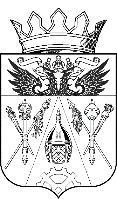 АДМИНИСТРАЦИЯИСТОМИНСКОГО СЕЛЬСКОГО ПОСЕЛЕНИЯПОСТАНОВЛЕНИЕ        16.10.2015г.     	      х.Островского    	                             № 332/1В соответствии с распоряжением Администрации Истоминского сельского поселения от 16.10.2014 г. № 225 « Об утверждении Перечня муниципальных программ Истоминского сельского поселения», постановлением Администрации Истоминского сельского поселения  от 15.08.2014 г. № 284 «Об утверждении Порядка разработки, реализации и оценки эффективности  муниципальных программ Истоминского сельского поселения» , -ПОСТАНОВЛЯЮ:   Внести изменения в постановление Администрации Истоминского сельского поселения от 30.12.2014г. №327 «О внесении изменения в постановление от 30.12.2014 №327 «Об утверждении плана реализации муниципальной программы Истоминского сельского поселения "Градостроительная политика поселения на 2015г».»  согласно приложению.2. Считать утратившим силу постановление Администрации Истоминского сельского поселения от 16.06.2015 №182/1 «О внесении изменений в постановление Администрации Истоминского сельского поселения от 30.10.2014г №274/1 «О внесении изменений в постановление от 30.12.2013г. №459/1 «Об утверждении плана реализации муниципальной программы Истоминского сельского поселения "Градостроительная политика поселения на 2014г.» 3. Опубликовать данное постановление в информационном бюллетене правовых актов и разместить на официальном сайте Администрации Истоминского сельского поселения в сети Интернет.3. Контроль за исполнением постановления возложить на заместителя Главы Администрации Истоминского сельского поселения Жигулину Р.Ф.Глава Администрации Истоминского сельского поселения                               Л.Н.Флютапостановление вносит старший инспектор Калачева Н.Н.Приложение к постановлению от 16.10.2015 №332/1
Планреализации муниципальной программы Истоминского сельского поселения «Градостроительная политика поселения» на 2015 годО внесении изменений в постановление Администрации Истоминского сельского поселения от 30.12.2014г. №327 Об утверждении плана реализации муниципальной программы Истоминского сельского поселения "Градостроительная политика поселения» на 2015г.Наименование Ответственный Ожидаемый результатСрокОбъем расходов на 2015 год (тыс. руб.)Объем расходов на 2015 год (тыс. руб.)Объем расходов на 2015 год (тыс. руб.)Объем расходов на 2015 год (тыс. руб.)Объем расходов на 2015 год (тыс. руб.)Наименование Ответственный Ожидаемый результатСроквсегоОбластной бюджетфедеральныйместныйВнебюджетный(инвестиции)123456789Подпрограмма      Архитектура и градостроительствоспециалист администрации- Приняты изменения в Генеральный план развития Истоминского сельского поселения.- Утверждены Правила землепользования и застройки.- Постановлены на государственный кадастровый учет границы населенных пунктов Истоминского сельского поселения.- Разработана документация по планировке территорий поселения - В работе Администрации Истоминского сельского поселения используются автоматизированные системы ИСОГД совершенствование нормативно-правовой базы по вопросам развития муниципальной службы; внедрение механизмов, обеспечивающих осуществление муниципальными служащими профессиональной служебной деятельности в соответствии с общими принципами служебного поведения;- Приняты изменения в Генеральный план развития Истоминского сельского поселения.- Утверждены  Правила землепользования и застройки с утвержденным классификатором основных видов разрешенного использования земельных участков и объектов строительства.- Постановлены на государственный кадастровый учет границы населенных пунктов Истоминского сельского поселения.- Разработана документацию по планировке территорий поселения - В работе Администрации Истоминского сельского поселения используются автоматизированные системы ИСОГДВ течении года180,60,00,0132,648,0- Приняты изменения в Генеральный план развития Истоминского сельского поселения.- Утверждены Правила землепользования и застройки.- Постановлены на государственный кадастровый учет границы населенных пунктов Истоминского сельского поселения.- Разработана документация по планировке территорий поселения - В работе Администрации Истоминского сельского поселения используются автоматизированные системы ИСОГД совершенствование нормативно-правовой базы по вопросам развития муниципальной службы; внедрение механизмов, обеспечивающих осуществление муниципальными служащими профессиональной служебной деятельности в соответствии с общими принципами служебного поведения;- Приняты изменения в Генеральный план развития Истоминского сельского поселения.- Утверждены  Правила землепользования и застройки с утвержденным классификатором основных видов разрешенного использования земельных участков и объектов строительства.- Постановлены на государственный кадастровый учет границы населенных пунктов Истоминского сельского поселения.- Разработана документацию по планировке территорий поселения - В работе Администрации Истоминского сельского поселения используются автоматизированные системы ИСОГДОсновное мероприятие  Мероприятия направленные на развитие архитектуры и территориального развития поселения - Приняты изменения в Генеральный план развития Истоминского сельского поселения.- Утверждены Правила землепользования и застройки.- Постановлены на государственный кадастровый учет границы населенных пунктов Истоминского сельского поселения.- Разработана документация по планировке территорий поселения - В работе Администрации Истоминского сельского поселения используются автоматизированные системы ИСОГД совершенствование нормативно-правовой базы по вопросам развития муниципальной службы; внедрение механизмов, обеспечивающих осуществление муниципальными служащими профессиональной служебной деятельности в соответствии с общими принципами служебного поведения;- Приняты изменения в Генеральный план развития Истоминского сельского поселения.- Утверждены  Правила землепользования и застройки с утвержденным классификатором основных видов разрешенного использования земельных участков и объектов строительства.- Постановлены на государственный кадастровый учет границы населенных пунктов Истоминского сельского поселения.- Разработана документацию по планировке территорий поселения - В работе Администрации Истоминского сельского поселения используются автоматизированные системы ИСОГДВ течении года180,60,00,0132,648,0